DEPRESIÓN La depresión es un trastorno que te hace sentir triste, pero no es una tristeza normal. La depresión puede hacer que le resulte difícil trabajar, estudiar o hacer sus tareas cotidianas. Las personas deprimidas se sienten tristes la mayor parte del tiempo, como mínimo durante 2 semanas. También tienen al menos 1 de estos 2 síntomas:●Ya no disfrutan ni les interesa hacer cosas que antes les gustaban.●Están tristes, deprimidas, desesperanzadas o malhumoradas la mayor parte del día, casi todos los días.La depresión puede hacer que usted:●Aumente o baje de peso●Duerma demasiado o muy poco●Se sienta cansado o sin energía●Se sienta culpable o sienta que no vale nada●Olvide cosas o se confunda●Se mueva y hable más lento de lo normal●Actúe de forma inquieta o tenga dificultades para quedarse quieto●Piense en la muerte o el suicidioSi piensa que puede estar deprimido, debes consultar a un médico psiquiatra. 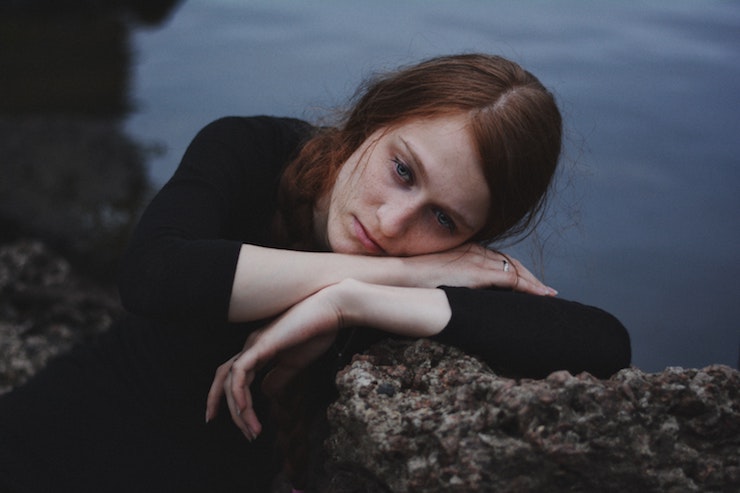 